HondurasHondurasHondurasHondurasSeptember 2023September 2023September 2023September 2023SundayMondayTuesdayWednesdayThursdayFridaySaturday12345678910111213141516Children’s DayIndependence Day17181920212223Teacher’s Day24252627282930NOTES: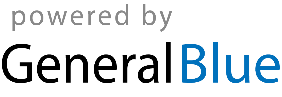 